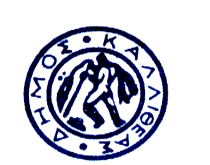 ΓΡΑΦΕΙΟ ΑΝΤΙΔΗΜΑΡΧΟΥ                                κ. Πρόεδρο Δημοτικού Συμβουλίου    Αρμόδιος : Μ.ΒΑΡΔΑΒΑ                           ΘΕΜΑ           : “Περί έγκρισης πρωτοκόλλων οριστικής παραλαβής    της Επιτροπής Παραλαβής εργασιών Πολιτισμού, Δημ. Ωδείου και Δημ. Βιβλιοθήκης  που ορίστηκε με την υπ’αριθμ. 11/2017 (ΑΔΑ:  6ΕΚΩΩΕΚ-5ΩΦ)  απόφαση Δ.Σ.’’             Σας παρακαλούμε, κατά την προσεχή συνεδρίαση του Δημοτικού Συμβουλίου, όπως συμπεριλάβετε και το θέμα που αφορά στην έγκριση των πρωτοκόλλων οριστικής παραλαβής υπηρεσιών  , σύμφωνα με τις διατάξεις του άρθρου 65 παρ. 1 Ν. 3852/2010 “Νέα Αρχιτεκτονική της Αυτοδιοίκησης και της Αποκεντρωμένης Διοίκησης – Πρόγραμμα Καλλικράτης” (ΦΕΚ Α΄87/07-06-2010): <<Το Δημοτικό Συμβούλιο αποφασίζει για όλα τα θέματα που αφορούν το Δήμο, εκτός από εκείνα που ανήκουν εκ του Νόμου στην αρμοδιότητα του Δημάρχου ή άλλου οργάνου του Δήμου ή το ίδιο το Δημοτικό Συμβούλιο μεταβίβασε σε επιτροπή του>>σε συνδυασμό με τις ισχύουσες διατάξεις της παρ. 5 του  άρθρου 219 του Ν.4412/2016 , σύμφωνα με τις οποίες :    ΄΄5.  Το πρωτόκολλο οριστικής παραλαβής ( ενν. υπηρεσιών) εγκρίνεται από το αρμόδιο αποφαινόμενο όργανο με απόφασή του, η οποία κοινοποιείται υποχρεωτικά και στον ανάδοχο. Αν παρέλθει χρονικό διάστημα μεγαλύτερο των 30 ημερών από την ημερομηνία υποβολής του και δεν ληφθεί σχετική απόφαση για την έγκριση ή την απόρριψή του, θεωρείται ότι η παραλαβή έχει συντελεσθεί αυτοδίκαια.’’          Τα πρωτόκολλα οριστικής παραλαβής περιγράφονται αναλυτικά στο παρακάτω πίνακα , ως εξής:             Συνημμένα :-Απλό φωτοαντίγραφο πρωτοκόλλων      ΠΕΡΙΓΡΑΦΗ  ΠΑΡΟΧΗΣ ΥΠΗΡΕΣΙΑΣΚ.Α.ΠΡΟΫΠ/ΣΜΟΥ ΑΡΙΘΜΟΣ ΠΑΡΑΣΤΑΤΙΚΟΥ / ΠΟΣΟ ΔΑΠΑΝΗΣ ΠΡΩΤΟΚΟΛΛΟΥ ΣΕ ΕΥΡΩ ΜΕ ΦΠΑΑΡΙΘΜΟΣ ,ΗΜΕΡΟΜΗΝΙΑ , ΠΟΣΟ  ΑΝΑΘΕΣΗΣ /ΣΥΜΒΑΣΗΣΒΛΕΠΕ ΑΠΟΦΑΣΗ ΔΗΜΑΡΧΟΥΣΥΜΜΕΤΟΧΗ ΚΑΛΛΙΤΕΧΝΙΚΩΝ ΟΜΑΔΩΝ ΚΑΤΑ ΤΙΣ ΧΡΙΣΤΟΥΓΕΝΝΙΑΤΙΚΕΣ ΕΚΔΗΛΩΣΕΙΣ ΤΟΥ ΔΗΜΟΥ ΚΑΛΛΙΘΕΑΣ ΩΣ ΣΥΝ/ΝΟ ΤΙΜΟΛΟΓΙΟ15.6471.0001616/8.216,00572/20178.216,00ΠΡΑΓΜΑΤΟΠΟΙΗΣΗ ΟΚΤΩ ΕΙΚΑΣΤΙΚΩΝ ΕΡΓΑΣΤΗΡΙΩΝ ΖΩΓΡΑΦΙΚΗΣ,ORIGAMI,ΙΑΠΩΝ. ΚΟΜΙΚ ΣΤΗ ΔΗΜΟΤΙΚΗ ΒΙΒΛΙΟΘΗΚΗ15.6471.000127/1.984,00514/20174.000,00ΠΑΡΓΩΓΗ &ΕΠΙΜΕΛΕΙΑ (ΒΑΣΕΙ ΤΙΜΟΛΟΓΙΟΥ & ΑΝΑΘΕΣΗΣ)15.6471.000100TΠΥ0000170/3.038,00573/20173.038,00ΔΑΠΑΝΗ ΣΥΜΜΕΤΟΧΗΣ ΚΑΛΛ.ΣΧΗΜΑΤΟΣ ΣΤΑ ΠΛΑΣΙΑ ΜΟΥΣΙΚ/ΚΗΣ ΠΑΡΑΣΤΑΣΗΣ ΠΑΙΔΙΚΗΣ ΟΠΕΡΑΣ15.6471.000109/862,59575/20171.400,00ΕΠΙΜΕΛΕΙΑ ΚΑΙ ΠΑΡΟΥΣΙΑΣΗ ΔΡΑΜΑΤΟΠΟΙΗΜΕΝΩΝ ΠΑΡΑΜΥΘΙΩΝ ΜΕ ΜΟΥΣΙΚΗ ΣΤΑ ΝΗΠΙΑΓΩΓΕΙΑ ΤΗΣ ΠΟΛΗΣ15.6471.0001211/2016,00514/20174.000,00